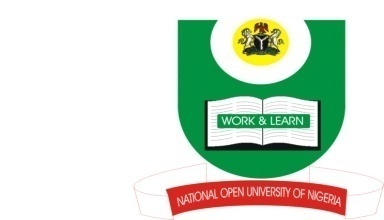 NATIONAL OPEN UNIVERSITY OF NIGERIAUniversity Village, Nnamdi Azikiwe Expressway, Plot 91, Cadastral Zone, Jabi, AbujaFaculty of Arts2017_2 ExaminationCourse Code: ISL439Course Title:	Al-Hudud: Penal Law of Shari’ahCredit Units:  2Time Allowed: 2hrs.                                                             Instruction to Candidates: Answer only THREE questions in all, question number three (3) is compulsory.  Discuss in details the significance of capital punishment under the penal laws of the Sharī‘ah. (23 Marks)Examine the penal law of the Sharī‘ah with reference to armed robbery (23 Marks)Why in your view are the conditions for convicting a culprit for illegal sexual intercourse so difficult in the penal laws?  (24 Marks)What are the implications of the repentance of a convicted culprit on the punishments for qadhf? (23 Marks)	5a.How does the punishment for murder differ from that of manslaughter?                                                                               (10 Marks)State and discuss the significance of diyah under the penal of the Sharī‘ah.(13 Marks)